ABOUT THE PROGRAM OF STUDY The Distribution & Logistics program of study prepares students for many management and operations careers in the transportation industry. In this program of study, students learn about the dynamics of distribution networks, the managing and tracking of inventory, how distribution and logistics operations fit within the supply chain of a product or a business, and the problem solving skills to design logistics solutions for businesses. Students will have had the opportunity to participate in a Work-based Learning: Career Practicum in a classroom setting or in a transportation, distribution, and logistics-related business, and be prepared for advanced postsecondary study in transportation, distribution, and logistics related fields.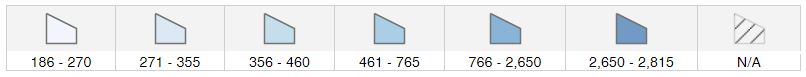 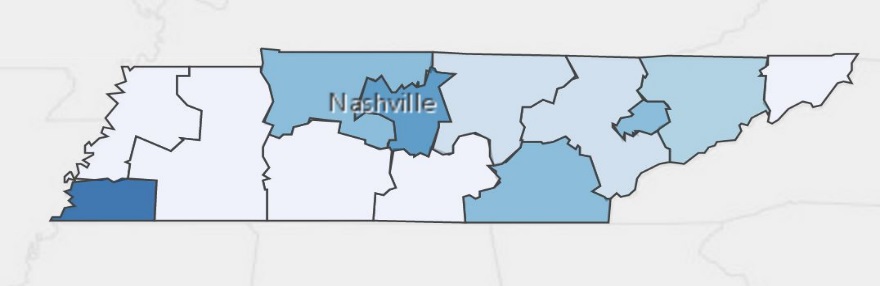 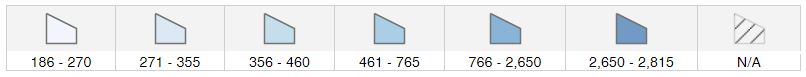 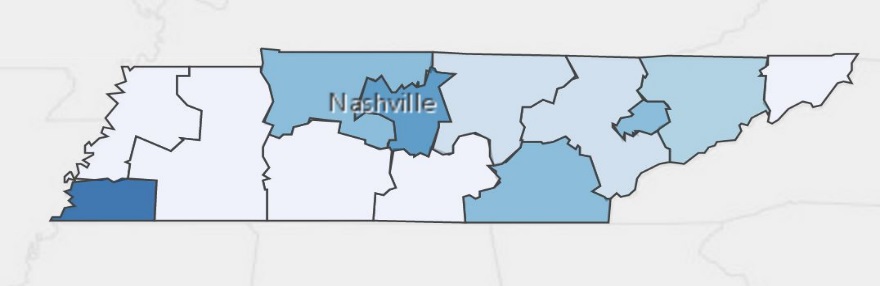 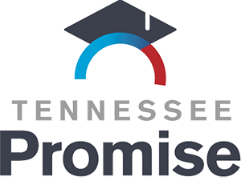 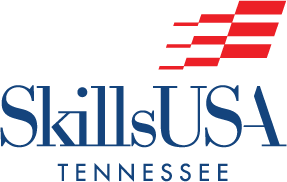 